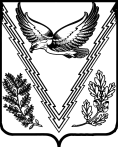 СТАТИСТИЧЕСКИЕ ДАННЫЕо работе с обращениями граждан администрацииМезмайского сельского поселенияза 3 квартал  2019 года Глава Мезмайского сельского                                                             поселения Апшеронского района                                                   А.С. НиколаевАдминАдминАдмин№Показатель1квартал2 квартал3квартал3квартал4 кварталС начала года1.Поступило всего письменных обращенийв том числе из администрации края (кол-во) %                                           4557161.Поступило всего письменных обращенийв том числе из администрации края (кол-во) %000001.1.Взято на контроль всего (кол)% в том числе администрации края4100%5100%5100%7100%16100%1.1.Взято на контроль всего (кол)% в том числе администрации края000002Поступило повторно (кол)%000003.Рассмотрено всего обращений444513Из них:3.1.Поддержано, в т.ч. меры приняты              (кол-во)%1-25%2-50%2-50%4-57%7-44%3.2.разъяснено (кол-во)%3- 75%2-50%2-50%1-14%6-38%3.3.не поддержано (кол-во) %000004.в работе (кол-во)%0112-29%3-18%5.Рассмотрено комиссионно с выездом на место (кол-во) %0 11126.Рассмотрено с нарушением сроков (кол-во)нетнетнетнетнет7.Выявлено случае волокиты либо нарушений прав и законных интересов заявителей (кол)нетнетнетнетнет7.1.Наказаны ли виновные (чел)-----8.Принято граждан на личных приемах руководством4455138.1.В том числе главой поселения4455139.Принято граждан специалистами, ответственными за работу с обращениями граждан2233710.Принято звонков по телефону «горячей линии» (в поселении)0000011.Проведено сходов граждан в поселении11224